FV provedl dne 7.9. kontroly hospodaření Školy a Školky, na kterých nenalezl žádné nedostatky.FV byl seznámen s plánem rozpočtu u Školy i Školky a jejich plněním na rok 2020. Byla provedena kontrola všech vydaných vnitřních předpisů Školky a způsob seznamování zaměstnanců školky s těmito předpisy, s výsledkem bez závad.Dále FV provedl dne 7.9. kontrolu hospodaření Obce, kde posuzoval oprávněnost vydání jednotlivých položek ve vazbě na rozpočet Obce. Seznámil se s pohledávkami Obce po splatnosti, stavech na účtech Obce, rozvahou a výkazem zisku a ztrát. Nebyl zde zjištěn rozpor mezi prvotními doklady a účetní evidencí. Na svém jednání dne 7.9. FV poté FV byl seznámen paní místostarostkou s problémy rekonstrukce páteřní komunikace. Pan starosta nám předložil plán CF na konec roku a na rok 2020. Propad příjmů byl vykompenzován příspěvkem COVID. Odhad budoucích příjmů je však obtížný. FV byl seznámen se záměrem pana starosty s vytvořením organizačních složek (odděleného účetního okruhu) „Senioři“ a „Neformálko“ k již existujícím složkám „Úřad“ a „Rychlá rota“. Dále byl FV seznámen se záměrem na mimoúčetní tvorbu „odpisů“ na majetek obce.Zápisy jsou k dispozici na webu.       ing. Antonín Rakpředseda finančního výboru Obec Psáry a Dolní Jirčany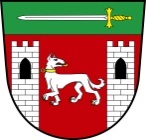 